DESCRIPTIONCREATIVE BUSINESS FEST ofMINIBOSS BUSINESS SCHOOLInternational Education Network MINIBOSS BUSINESS SCHOOL has developed academic know-how in the form of an inspiring educational intensive course “MINIBOSS Creative Business Fest”. This event is held exclusively on vacation as a form of "learning + entertainment". On vacations, knowledge should be gained in portions and immediately applied! For this, a special atmosphere of an educational festival-holiday is created.“MINIBOSS Creative Business-Fest” is a MINIBOSS BUSINESS SCHOOL educational tool, which contains:• intensive course (5-7 days) on one of the topics• games, workshops (implementation) in the form of creative battles,• mass celebration, show of achievements in science, engineering, entrepreneurship, music, performing, pop or film arts, as well as sporting achievements.• awards ceremony.The goal of Business Fest: to develop students' creative thinking that will help them solve complex tasks in life in many ways and invent unique ideas of businesses! AN INNOVATIVE IDEA is 50% of business success!In a programme:creative games;teambuilding games;business games aimed at the formation of communication within the team, the formation of team tactics, the creation of internal team rules;training in the basic principles of TRIZ (Theory of Inventive Problem Solving TIPS);solving open tasks;creative battles;common large team building with a quest;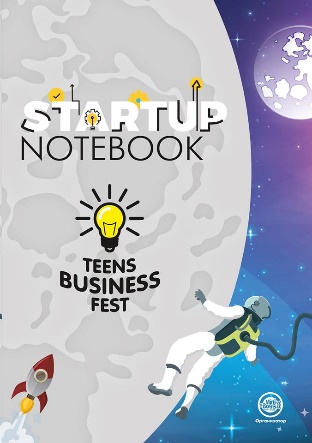 Demonstration of success in the form of a festival.Possible topics for Business Festivals:• Science and Business• TRIZ and invention• TRIZ and creative ideas• FAMILY CREATIVE STUDIO• Art week• Film Week• Rhetorical upgrade, etc.There is a special Business Fest notebook for taking notes.EXAMPLES:BUSINESS FEST 2019 «Rhetorical Upgrade»for children aged 6-14 and youth aged 15+on winter vacation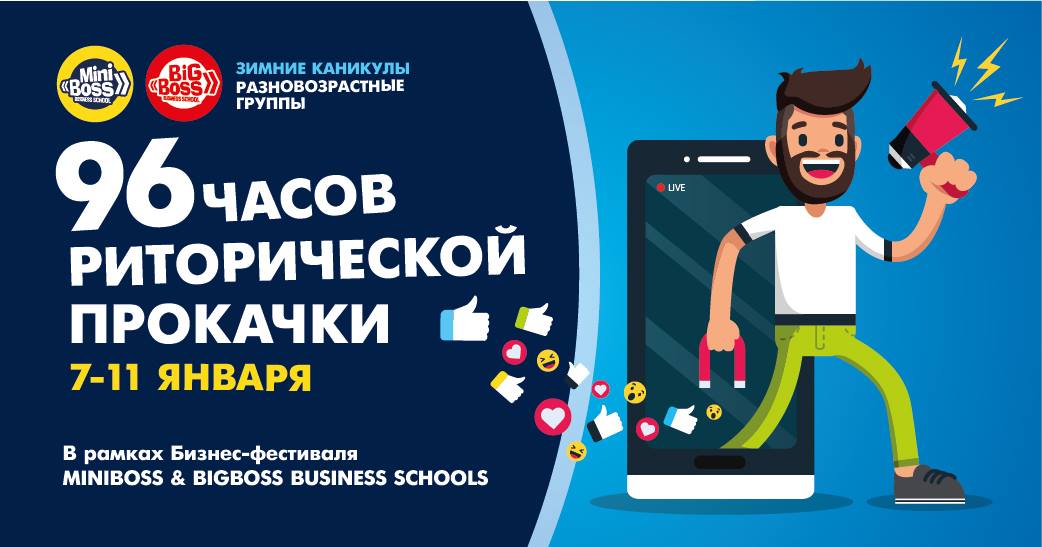 CREATIVE BUSINESS FEST 2019 «TRIZ»for children aged 6-14 in International business forum in Turkey together with Visotsky Consulting on spring vacation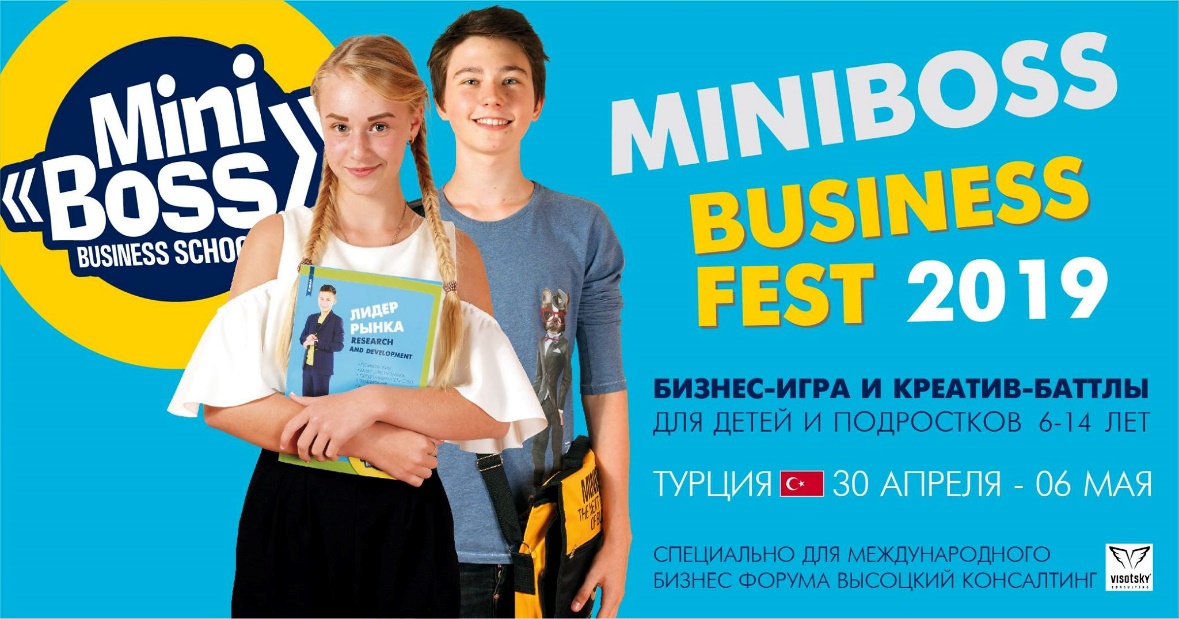 STARTUP FEST 2019 «BUSINESS IDEAS»for youth (aged 15+)in International business forum in Turkey together with Visotsky Consulting on spring vacation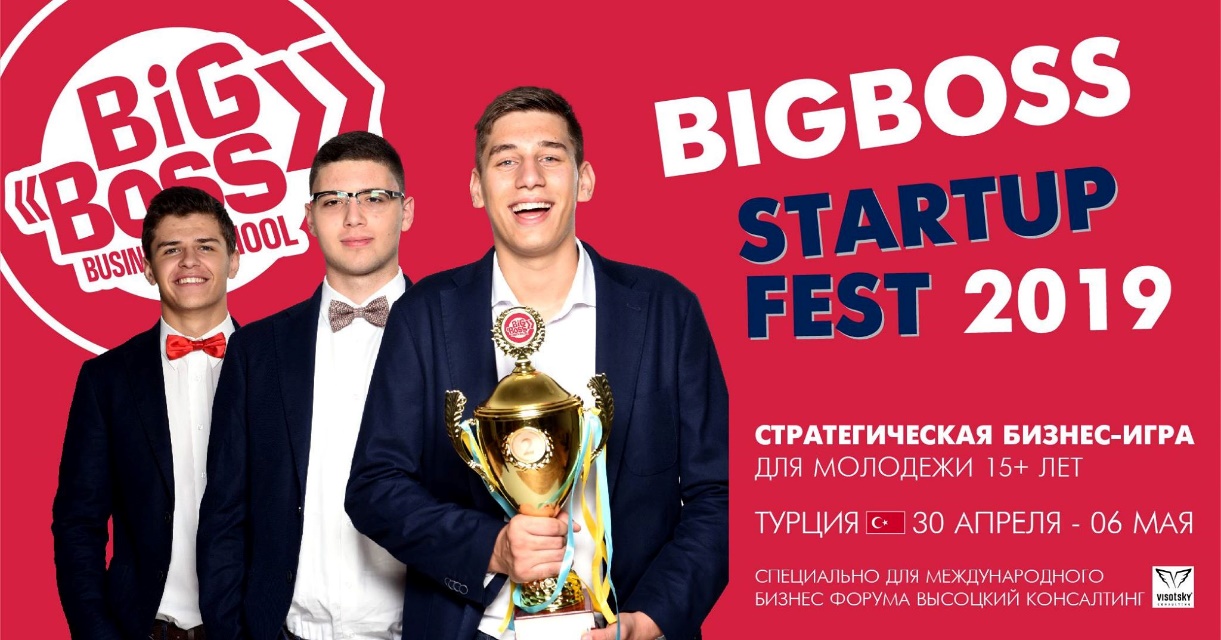 BUSINESS FEST 2018 «FIVE LAWS OF CREATIVITY»for children aged 6-14 and their parentson winter vacations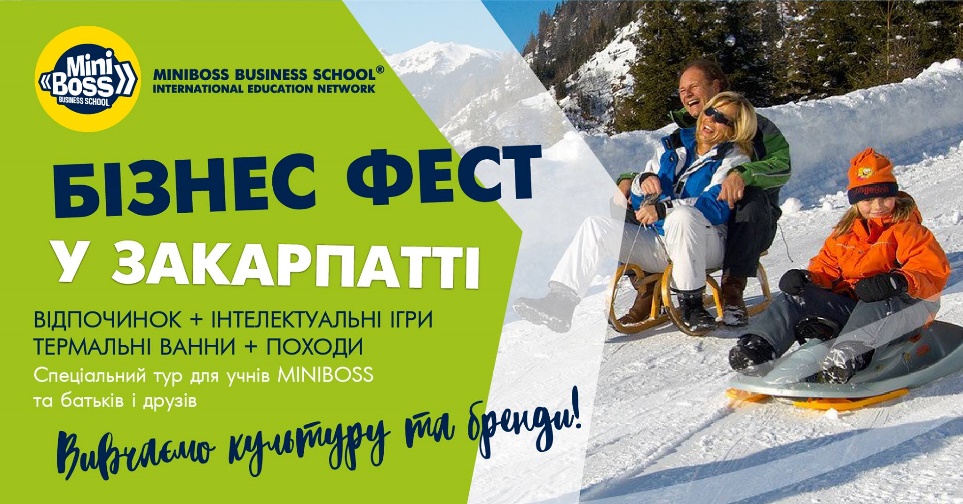 